NAME:  ________________________________		Date: _____________	Section:  ___________DirectionsDirectionsReview Presentation - 3.2.4A Hydraulic PowerAnswer the following questions by filling in the boxes with relevant info.Hand it in to your instructorExample 1: Show your workExample 1: Show your workShow all work for the following questions.  Highlight your answer.  Images of your work can be submitted.QuestionsQuestionsPascal Example:              HINT:   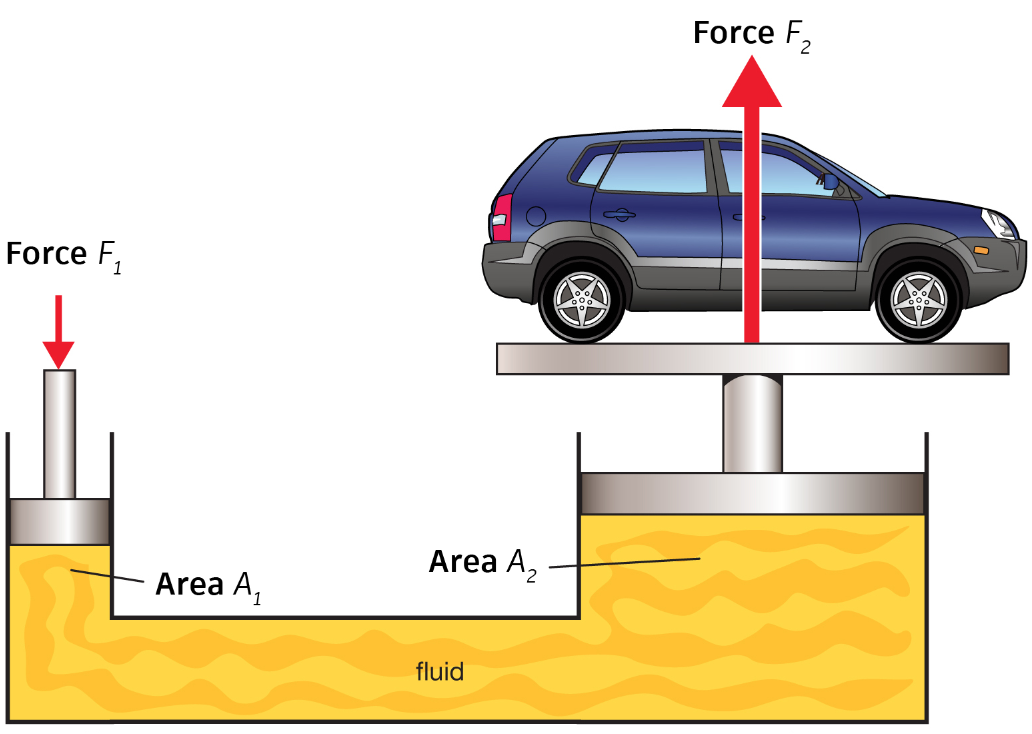 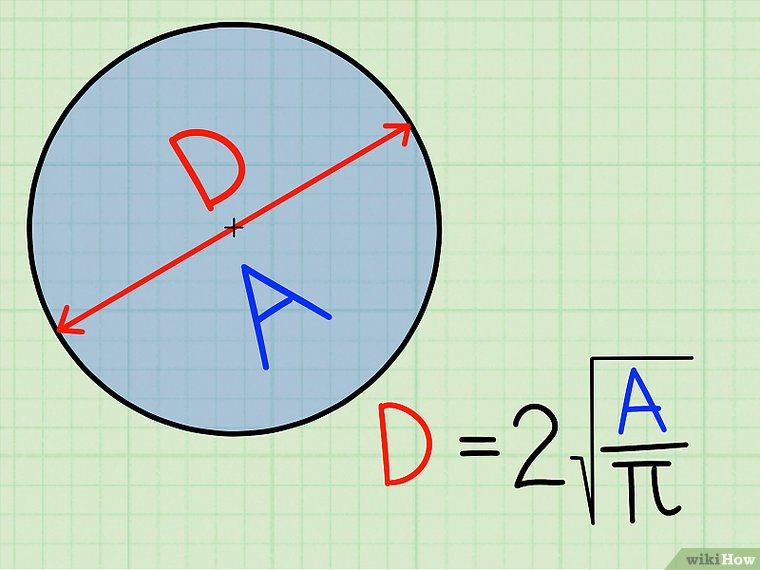 Car = Force 2 = 4000 lbsPump = Force 2 = 310 lbsA2 = 8 in diameterA1 = ?Pascal Example: 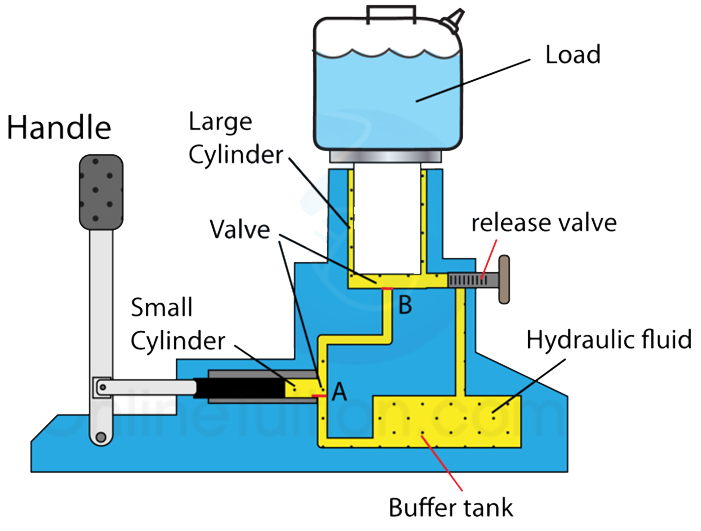 Cylinder A - Small Cylinder - Diameter of  0.57inCylinder B - Large Cylinder - Diameter of 1.79 inLoad - Car - 1000lb (about ¼ of the cars total weight)How much force must be put into the small diameter cylinder to lift the car?P=F/AUsing the previous problem, the amount of force needed seems to be higher than the average person should need to put in.  What would the diameter of the larger cylinder (B) need to be to only need an input force (user’s effort) of 10 lbs?Looking at the diagram and the results from the last two questions (2 & 3) what part of the diagram allows the USER to actually put in even LESS EFFORT FORCE than that needed or calculated using Pascal’s formula to lift the car?Part of the Diagram = Why? = CAR JACK: The user gets to put in less force to lift a heavier object….. What is the trade off of the car jack?  (Hint Mechanical Advantage)A flow meter attached to the main line in a hydraulic system measures the flow rate at 35 gpm. The line has an inside diameter of 3 in. What is the flow velocity in the meter?A force of 300. lbf is applied to the input cylinder of the hydraulic press seen below. 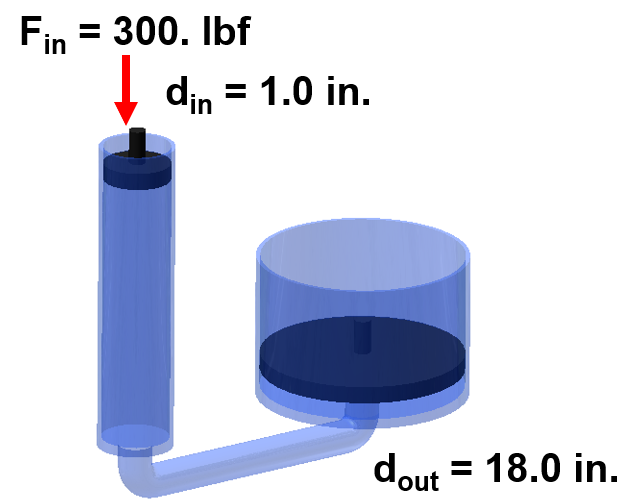 What is the pressure in the system?How much force can the output cylinder lift?What is the mechanical advantage of the system?